喝微小分子团水发现空前的病因和医理破解医学难题陆 江（南宁卓康微小水科学研究所，广西 南宁 530001）自古用药不能治愈心脑血管病和糖尿病，几千年来必须终生服药或注射胰岛素，致使动脉粥样硬化逐渐加重，或产生并发症;陆 江因患高血压而研究医学，发明一种产品将普通开水处理成微小分子团水(简称微小水)饮用，通过三家省级医院临床试验，又经北京和广西医学专家鉴定，注册为医疗器械。给广大用户实际使用已20年，表明可普遍祛除冠心病、脑动脉粥样硬化、高(低)血压和糖尿病与前列腺增生，并消除哮喘、矽肺病、肾衰、脑萎缩、帕金森病、湿疹皮炎、中早期乳腺癌等病症，多病同治，无需终生服药，证明细胞脱水是病之内因；患者务必合理膳食，让细胞内糖脂适宜，补水进入脱水细胞，修复衰弱器官，治病于本，医理科学，弥补了药物功能的欠缺，占领了医学道德制高点。一、我国转化应用基础医学研究成果给脱水细胞补水，有益于人民健康，有益于国家民族1990 年春，时值上世纪90年代，陆 江 50 岁时患高血压服药控制，想起自己的父辈祖辈曾患高血压，终致中风瘫痪或心梗过世，心中压力大，觉得终生服药不治本，梦想根治高血压，决心研究医学。通过中国科学院物理所李国栋教授，联系购买到国内研究小分子团水的研究内刊，得知中国基础医学研究成果，见有几所大学和医院做基础医学研究，采用磁处理水和普通水分组饲喂两组哺乳动物，自由取食高脂餐，进行实验性动脉粥样硬化研究，经2、4、6个月做血检后剖杀，发现饲喂磁处理水的试验组比对照组血脂、血黏度低，升高血高密度脂蛋白，显著减缓动脉粥样硬化，且增大胸腺和脾脏，大幅度增多免疫细胞，提高免疫力。由此启示，人若饮用该小分子团水可能减缓动脉粥样硬化，遂萌生了转化医学应用的决心，于是发明构思制作一种处理器，其多种方案的处理水先用紫外光谱透过率检测对比，表明其电子云层异化程度高，代表离子浓度高，含小分子团水多，故取名离子水瓶。该品使用时倒入开水，处理几分钟流下后倒出饮用。该离子水瓶处理水经核磁共振半幅宽检测17O-NMR为55.82Hz<60Hz，表明是富含微小分子团的离子水，其细度优于广西巴马长寿村水(61～66Hz)。该品1993年底送给三家省级医院试用4个月，于1994年4月完成了临床试验[2]，同年8月经北京和广西医学专家鉴定[3]，该品于1999年获中国发明专利权，于2000年初进入市场，并向患者承诺疗效，消费者购用几个月后，佳音频传，反映无需吃降压降糖药或打胰岛素。用户们反映能祛除高低血压、冠心病、脑动脉硬化和2型糖尿病和前列腺增生、哮喘、矽肺病、肾衰、湿疹皮炎、中风后遗症、脑萎缩、帕金森病和中早期乳腺癌等病症，陆江的论文《饮用小分子水治疗高血压》、《饮用小分子水有益健康长寿》分别在30多家报刊转载传播，被载入2003年、2004年《当代中国专家论文精选》。另有《喝小分子水理疗高血压和冠心病》屡获优秀论文一等奖，在世界上具有历史性意义，是医学发辰的里程碑。二、饮用富含4～6个水分子缔合的小簇团的微小分子团水治愈重要病症，发现新的病因和医理普通水中含有大小不同同的缔合水分子簇团，内含小分子簇团少，而采用磁处理等物理方式充分切割成富含4～6个水分子簇团的微小分子团水。该品在三家省级医院做临床试用 4 个月[1]，1994 年 8 月经北京和广西医学专家鉴定，肯定其疗效：“ 降脂降压效果好”，“ 能扩大心脑动脉流量 ， 改善心脑电图和微循环 ， 较好地降低血尿酸 …… 有效地控制和降低血糖” ，“ 对治疗心脑动脉粥样硬化和高血脂 、 高血压有良好的医疗保健作用”。“是一种适合家庭、医院和工作场所使用的优良医疗保健产品。”[2] 每天饮水量为30～40ml/每kg体重，患者半夜小便后应补喝一杯水，逐渐减药至停药。1999 年6月该品获中国发明专利权，产品注册为准字号医疗器械。发明人通过产品《使用说明书》和电话，贯彻“已饥方食”的热量平衡原则，指导用户合理膳食，改掉“吃七八分饱”的错误膳食习性。饮用几个月之后，经医院检验证明患者已祛除多种靠长期服药也不能治愈的病症，破解了冠心病、高(低)血压和糖尿病与前列腺增生等千年医学难题，震撼了医学界。20年来一直对用户承诺疗效，并跟踪调查，据已有用户反馈：饮用微小分子团水饮用2～4个月，对高(低)血压、脑动脉硬化和前列腺增生者疗效显著，升高血高密度脂蛋白，逐渐减药至停药，症状消除，不再服药，血压正常，并消除头晕、头痛、头胀等症状，并消除千百年用药无法治愈的前列腺增生，说明细胞需要富含4～6个水分子缔合的微小分子团水；冠心病人饮用3～5个月，消除心痛、胸闷、早搏、房颤、心绞痛等症状，一年左右祛除冠心病，经冠脉造影扫描无明显狭窄，颈动脉粥样斑块消失，冠心病痊愈;病史14年的糖尿病人饮用3～10个月，胰岛逐渐恢复正常分泌，逐渐减服停服降糖药，或减量至停止注射胰岛素，经检查血糖尿糖正常，治愈糖尿病；患者饮用后使细胞组织液内90%水中富含的由4～6个水分子缔合的小簇团，容易进入细胞膜上2纳米的水通道，使细胞正常地代谢和分裂增殖，从而还同时修复多种衰弱器官，使人多病同治，且治病于本。据用户的反馈信统计，对冠心病、脑动脉硬化总有效率97.9%，对高血压总有效率92%。对糖尿病总有效率95.3%，对前列腺增生总有效率95.3%，对低血压总有效率95%，并对高血压性心脏病和左心室肥大、慢性胃肠炎、慢性咽喉炎、慢性气管支气管炎、矽肺病、哮喘、慢性胃肠炎、胆囊炎、胆囊息肉、慢性肾炎、肾衰、耳鸣耳聋、结石森病与中早期乳腺癌等有较好疔效。但有的用户怕麻烦，不愿写反馈信，习惯“吃七八分饱”，不肯用“已饥方食”的养生智慧获益。饮用微小分子团水给脫水细胞补水，治到了脱水细胞这个病根，治病于本，使细胞正常地代谢分泌，让动脉恢复自洁功能，逐渐减轻至消除动脉粥样硬化，说明给脱水细胞补水祛病的医理科学，发现“细胞脱水是病之内因”，给脱水细胞补水祛病是新医理。三、细胞脱水有生理因素和被动喝水的主观因素，细胞必然逐渐脱水形成慢性细胞脱水病根据现代生物学家研究，生物细胞膜上有水通道、糖通道、脂通道和离子通道。高中《生物》内说：“水在细胞膜上可自由通过，”使人们不知道细胞进出水的细节，医生和民众误认为细胞不会脱水，一般人认为口渴才应当喝水，不知道在水的缔合簇团中只有较少的小分子团水才能进入细胞，常使细胞内水供不应求，造成因细胞脱水而致患多种慢性细胞脱水病。德国科学家Erwin Neher和 Bert Sakmann研究发现细胞膜水通道为2nm，荣获1991年诺贝尔生物学及医学奖[3]。另据两位美国科学家Peter Agre和Kcderick M ackinnon进一步研究细胞膜通道，发现糖脂病患者细胞膜上糖脂通道是关闭的，Peter Agre还拍摄了细胞膜水通道的照片，也证明细胞膜水通道为2nm，并发现水通道最窄处仅0.28nm，该成果对医学有重大意义，荣获 2003年诺贝尔化学奖[4]。由于细胞膜水通道开口处仅为2nm大小，决定了只能吞噬4～6个水分子缔合的小簇团。根据单个水分子最大直径0.276nm(其三维半径0.099～0.138nm)计算，细胞膜水通道只能排成单行水分子进出，如右图。由于普通水中含有4～6个水分子缔合的小簇团少，更大的水分子簇团不能进入细胞，只能接受细胞废物从尿排出。由此说明水在细胞膜上只能选择性地通过。这种生理选择使细胞內水常供不应求。久而久之，人会产生由某一群脱水细胞而形成一个或几个衰弱萎缩器官病，即慢性细胞脫水病。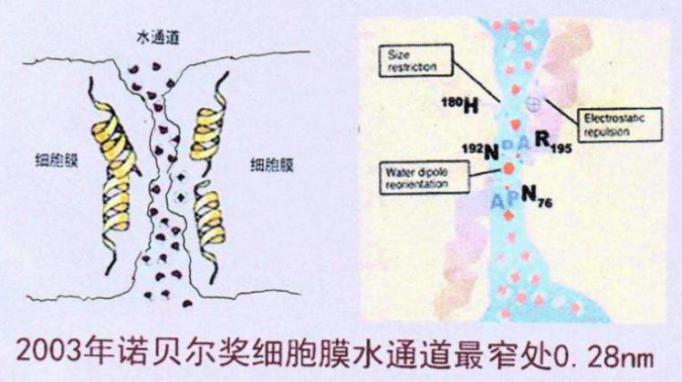 由于细胞膜水通道对水选择是客观因素，使细胞内水随着年龄增长逐渐减少；另有主观因素是当人吃进食物后，需由各消化器官分泌各种消化液，并因蒸发、汗液、前列腺液、胎儿成长和奶水等，都耗费细胞内的小分子团水，可是普通水能供给细胞呑噬的小簇团少，不能足够弥补细胞分泌水的消耗，况且人的口渴神经从幼儿到成年，再至中老年间不断地萎缩，口渴阈值逐渐提高。而人习惯于口渴才喝水，不渴不喝水，使口渴神经逐渐萎缩，体内细胞不断脱水，某些器官细胞吞噬不到足够的水，细胞内水常入不敷出，随着人年龄增大，细胞含水率逐渐減少，使部分细胞脱水、休眠、凋亡，致某些器官衰弱萎缩患病。人多吃主食肉食常是需要量的2～5倍，因分泌消化液耗费体内的小分子团水多，是致病的外因，致细胞内水入不敷出，形成病的内因。多吃少动是致人患病的重要外因之一，外因是条件，内因是根本，内因就是细胞脱水，外因通过内因才起作用。由于细胞逐渐自然地脫水致病。人体细胞脱水从青年时因大肠内夺水形成便秘开始，成年后患痔疮；致中年患慢性咽炎、胃炎、肠炎、胆囊炎、胆囊息肉等病症;因前列腺液排空后，细胞需求小分子团水不足，大分子团水潴留在细胞外，形成前列腺增生;并因动脉细胞脱水，使动脉无“胞吐”而失去自洁功能，逐渐形成动脉粥样硬化，而患高低血压、冠心病、脑动脉硬化，并因胰岛细胞脱水而患糖尿病。当患者饮用微小分子团水，补充了细胞内欠缺的必要营养，使细胞正常代谢分泌，从而治愈了上述多种慢性细胞脱水病，延缓并逆转了衰老，延长了生命。四、用微小分子团水祛除了千年来靠药不能治愈的病，彰显新的病因病理破解医学难题水在人体肌肉细胞内占72～80%，普通人患的常见病和罕见病等20多种靠药治不好的病，为什么饮用微小分子团水可以治愈？分明细胞内脱水是病之内因。这使一辈子当医生的专家起初不理解，难道喝普通水不能进入细胞？只要研究一下水的结构和细胞构造，便知普通水中含有大分子簇团多，只有较少由4～6个水分子缔合的小簇团才能跌入细胞膜水通道，成为细胞的营养。所以微小分子团水是体内细胞欠缺的、必须不断补充的最佳营养，这一条几千年未成为医生和民众的共识。饮用微小分子团水治愈多种病之后发现：细胞脱水是病之内因，是21世纪有重大意义的自然医学科学发现。中医将引起疾病的原因分为外感和内伤两大类：一、外感：(一)六淫，即风、寒、暑、湿、燥、火，为自然界四季气候的正常变化，统称为外邪，是致病因素；（二）疠气，指传染性強的“疫疠”；（三）创伤、虫兽伤；二、内伤：（一）七情，指喜、怒、忧、思、悲、恐、惊等精神活动刺激成病态生理活动致病;(二)饮食不节;(三)其它内伤，如劳伤、房室不节、寄生虫等。的确遗漏了细胞脫水致病这个重要病因。西方医学在《病理生理学》中只写人患病有七大病因：1、生物因素(如细茵、病毒、真菌、立克次体和寄生虫等)；2、理化因素（热、冷、高压或突然减压、电流、辐射、机械力、噪声、强酸、強碱及毒物等）；3、营养因素；4、遗传因素；5、先天因素；6、免疫因景；7、心理和社会因素。同样遗漏了细胞脫水致病是重要病因。说明人类有史以来不知细胞脫水形成病之内因。因而，从医学生到医学专家未知细胞内脱水会致病，所以人们初听饮用微小分子团水可以治愈心脑血管病和糖尿病与前列腺增生等病症，都难以相信。因为他们不知这是补充细胞营养的治疗，总以为唯有药品才可治病。所以，务必在《病理生理学》、《病理学》中把“细胞脱水致病”增写为笫八大病因，永远应当如此。不然，靠药永远不能治愈各种慢性细胞脱水病。因而，全世界的医学专家必须补学水的结构和细胞生理构造，否则不理解饮用微小分子团水治愈心脑血管病和糖尿病与前列腺增生等靠药不能治愈的医学难题。五、饮用微小分子团水补充细胞内水，务必用“已饥方食”管住嘴，消除终生服药的迷信由于患者多吃少动是患病外因，所以患者必须坚持合理膳食，用“已饥方食”原则来控制和调整应有的主食肉食量，才能祛病康复，这是中国古代养生智慧，深受用户赞赏。例如:甘肃省金昌市原司法局病退公务员潘志山，2007年在北京阜外心血管病医院做“撘桥术”之后，因房颤、心动过速而病退，冠心病与高血压和糖尿病并存，每天吃药与病痛抗争。2011年购该发明产品，饮用三个月高血压痊愈；十个月治愈糖尿病，饮用一年整，经冠脉造影扫描，证明冠心病痊愈，颈粥样斑块消失，无需吃药，连前列腺增生、痔疮、胆结石、风湿性关节炎都消失;他爱人的低血压和慢性胃炎也痊愈。阜外医院主任医师熊辉看到饮用微小分子团水治愈多种慢性细胞脱水病，说:“水颠复了药！”2015年潘志山在《我以亲身实践打破了冠心病、高血压、糖尿病需终生服药的神话》一文中说：“坚持按发明人陆江先生倡导的用‘已饥方食’的方法合理膳食，我的健康状况越来越好：糖尿病造成的视力下降有了明显的恢复，末梢神经炎导致的指端溃烂现在完全痊愈，痔疮自从饮用微小分子团水半年后就再也没有复发过，气滞血瘀造成的嘴唇暗紫也渐渐变得红润，舌下静脉黑紫消失，足背的动脉由以前的隐约感到跳动现在变得清晰有力。”[5]潘先生披露的诀窍，是饮用微小分子团水和“已饥方食”两项智慧，患者认真实行都能做到。前者是给脱水细胞补水，消除病之內因，后者可克制并消除病之外因，是中国古代养生智慧。另一典型是湖南省湘乡市建行保安王剑强，于2013年3月7日来信说：“我多年来患高血压、冠心病、糖尿病，一直折磨着我，每日药不离口，而病情却日趋加重。2004年4月6日因心梗安了支架，花9.7万元。回家后每天服药需80多元，实在承受不起。2005年4月我开始喝卓康产品的优质小分子水，喝了两个多月感觉好多了，三个月后胸闷、胸胀现象没有了；十月中旬去医院检查，血压血脂都正常，心电图比以前好多了。11月底单位职工体检，是正常心电图。一年后检查，血糖降到5.6正常值，从此告别了糖尿病。陆江先生，我真没想到喝小分子水如此神奇，我喝了8年了，现在身体强健，时常在菜园水田劳动，心情舒畅。我万分地感谢您。”[5]但他爱吃饱，村里人告诉我，他十年后即2015年又装3个心脏支架。说明不坚持“己饥方食”，多食是致病外因。他做了正反两方面教员。更多用户坚持“己饥方食”，饮用该水给脱水细胞补水，如肖魁南、詹时海、杨陮栋等用户爱人无需做支架，他们与有多年病史的张鹏图、贺兆生、程文宝、秊尧兰、朱凤贤、张泉、谭兴湘、彭戓华、侯思中、王秀珍、张立仁、郭全荣、欧邦林、董学礼、李琼、高广立等一样治愈了冠心病和高低血压等病症。六、人类因细胞逐渐自然脱水形成多种慢性细胞脱水病，需要补水节食、科学医治以延长寿命由于某机构不认识小分子团水，偏袒维护终生服药医疗模式，使内地出版社不能出版陆 江的专著《补水的大智慧》，2014年只好由香港出版，内地不发行。少数人向我购书后奇货可居，高价出售。广州中医药大学《老子班》某学员饮用该水才20天，治愈了久治不愈的帕金森病，故该大学很赞赏此发明，配书《补水的大智慧》被多人传阅，后来学院团购200多产品，发墙报说:“最新发现一类病，是细胞缺水……”说明给脱水细胞补水，治愈靠药治不好的病为天下奇闻。我有许多患中风后遗症和脑萎缩的用户，饮用微小分子团水之后治愈了。（详见：nnzk.com）如只会用控制药，许多人受苦受难而早死。当前我国患心脑血管病、糖尿病和癌症患者过世者占95%以上，都属慢性细胞脱水病。自古以来各国首脑和患者，不论血压高低或正常，都因细胞脱水使动脉逐渐失去自洁功能，而加重动脉粥样硬化，95%以上的人最终患中风或心肌梗塞或患癌症或肺炎或多器官衰竭。如罗斯福、斯大林、金日成、胡耀邦、名人梅兰芳、徐悲鸿、华罗庚等，均因中风或心梗逝世。再如周恩来总理平常血压正常，患有冠心病，体内细胞严重脱水，免疫器官萎缩，并发癌症，临终前写给毛主席的信：“我的体重61斤……”[6]终致患膀胱癌过世；而毛主席平常血压也正常，患冠心病、肌萎缩、肺心病病故。他们致病之内因，与平常人相同，长期被动地喝水，细胞逐渐脱水致病。而医学教材从未写过细胞脱水是病因，使中老年患者形成心脑血管病和糖尿病或内脏器官衰弱萎缩等多种慢性细胞脱水病，且普遍死于心肌梗塞、中风或癌症。因而，医学必须承认和肯定“细胞脱水致病”，倡导人们饮用微小分子团水给脱水细胞补水，治愈病症，安享健康。饮用或静脉注射微小分子团水，可较快进入脫水细胞补水，让细胞正常地代谢分泌，使衰弱器官康复，证实了非药物的治疗作用，是治疗多种慢性细胞脱水病的宝贵资源，其独特的给脫水细胞补水的医疗保健作用是任何药物不可替代的，应作为医疗器械与世长存，全社会应当纠正唯有药能治病的错误观点。发现用户饮用微小分子团水后，显著提高免疫力，使用户几年不感冒，甚至治愈中早期癌症。如:新疆和田市张菊福于2009年11月30日来信反馈说：她患乳腺癌，已做放疗、化疗，免疫力低下，饮用该水5个月后治愈[5]。说明患者的胸腺、脾脏补水后增大增强，产生免疫细胞多，免疫力大幅度提高，也说明细胞脱水是被遗漏的重要病因。2011年春，河南溫县辣木研究所两位留日留美博士后，他们详阅原告网站后，赞扬原告攻克了医学难题，并介绍给当地患癌症的一位农民用，几个月后反映说效果非常好，大幅度提高免疫力，使癌症消失。从以上二病例说明中早期癌症患者饮用微小分子团水，有望增大增强胸腺、脾脏，大幅度增多免疫细胞，治愈中早期癌症。我国现有1200万癌症患者，每年新增380～430万人，预计2020年死亡300万人，中早期癌症患者若用该品，每年可改善至康复1/3以上;我国现有2.9亿心脑血管病与1.14亿糖尿病人，若知病根是细胞脱水，定会认真饮用并控制膳食，每年能改善至治愈百万多中早期癌症患者，同时可改善至治愈千万心脑血管病和糖尿病患者及其后来人。  我国医生和民众要加强对饮用微小分子团水给脱水细胞补水祛病的认识，必须破除迷信，弥补细胞脱水，无需终生服药，消除唯有吃药才能治病的错误观念，医生和民众若平常饮用微小分子团水，则延长各亇器官的健康使用期，避兔患多种慢性细胞脱水病，健康地长寿。[参考文献]:[1]  欧亜祥、郝先刚、许爱球等：三家省级医院的《离子水瓶的临床疗效观察》1994-5（详见：www.nnzk.com）；[2]  夏树楹、常汉英、余珏、 张正国、周万松、孙启良、欧亜祥、郝先 刚、许爱球等医学专家:《科学技术成果鉴定证书》－（94）桂药科鉴文09号，1994-8  （详见：www.nnzk.com）；《细胞膜通道之谜》2013年12月31日《健康报》；[4]《修复细胞糖脂通道  破译糖脂病关键密码》：《祝您健康》杂志，2006年10期；南京师范大学化学与环境科学学院  程瑶琴、陆真：《揭示生命中钿胞膜通道的奧秘》；[5]本文所述病例均详见：（详见：www.nnzk.com）【用户反馈】；[6]周总理临终前给毛主席的最后一封信－从百度搜索可见。破解几千年来靠药治不好病的医学难题，治病于本，填补了世界空白，为大健康产业重中之重。手机号即微信号:13768308380。网址:nnzk.com或从360、百度搜索：“南宁卓康公司”、“微小分子团水”、“卓康离子水瓶”。退休用2型1980元，水容量540毫升;便携式5型2180元，容量260毫升;豪华6型2480元，容量320毫升，另加运费,配彩印书《补水的大智慧》、《延命水》及用户信。性价比超高。若需承诺疗效，可上网阅《卓康产品承诺疗效并按病种收费的协议书》，向公司或代理商办理。              联系人：陆 江 跟踪指导，诚征各省市代理直销。手机:13768308380。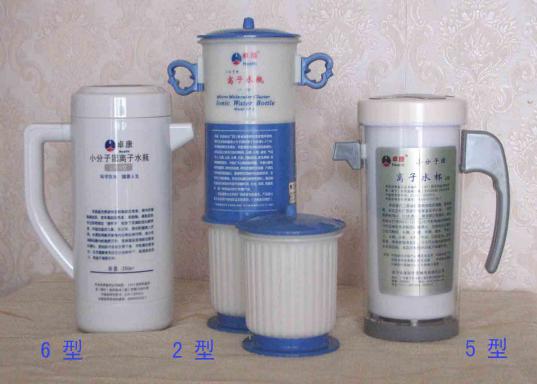 邮 编：530001地址：广西南宁市秀厢大道东段55号7-1-102，南宁卓康微小水科技有限公司 0771-3937093   荣获：中国新技术新产品博览会金奖 中国名优产品 中国消费者满意名特优品牌 全国质量▪服务▪信誉AAA品牌 中国著名品牌 中国医疗器械十大影响力品牌 科技创辉煌▪中国年度最具影响力创新成果金奖 2018年9月笫15届中国科学家论坛奖项:《2018年度中国大健康产业科技创新价值品牌企业》